VIDEOSDNA repair nanorobotBoston Dynamics RiSE climbing robot: https://www.youtube.com/watch?v=XEMlkonimvQUS Military Robot Dog-Boston Dynamics: https://www.youtube.com/watch?v=gLqM7TJX4BEDEMOSABB video1 (YuMi): https://www.youtube.com/watch?v=i9Vbh2mPG6MABB video2 (sockets): https://www.youtube.com/watch?v=txahbz9eswkactweld, offline programming software for arc welding robots: https://www.youtube.com/watch?v=CQlrHnOAuzsDENAVIT-HARTENBERGDH basics: https://www.youtube.com/watch?v=rA9tm0gTln8DH1: https://www.youtube.com/watch?v=10GVbPBfs4MDH2: https://www.youtube.com/watch?v=4smRZohmdccDH3: https://www.youtube.com/watch?v=VIWC3g16BiEDH4: https://www.youtube.com/watch?v=-gcRPl-zTzwDH5: https://www.youtube.com/watch?v=UooOwcCEyGYSingularityWirst axis singularity (A5)  https://www.youtube.com/watch?v=Li23x44LqyYMitsubishi Electric robot singularity https://www.youtube.com/watch?v=S6LUhwqdr78Manipulator Performance Constraints-Singularity avoidance [ICRA 2016]    https://www.youtube.com/watch?v=1zTDmiDjDOASingularités d'un robot à six axes  https://www.youtube.com/watch?v=zlGCurgsqg8ParallelRobotic Stewart Platform (TEI Krhth)   https://www.youtube.com/watch?v=J2dpYE_AMlMFUM Stewart Robot Design Revealed - Flight Simulator - Motion Platformhttps://www.youtube.com/watch?v=qH5Rwh4k_OkExoskeletonReWalk - Walk again: Argo's Exoskeleton Technology https://www.youtube.com/watch?v=2Xd27c-pz4Y5 Exoskeleton Robot Suit That Exist NOW  (includes the one just above) https://www.youtube.com/watch?v=rBNRQTFTm00Shipyard Workers Use Robotic Suit To Have Super Strength  https://www.youtube.com/watch?v=VSzvVXiWkSgExo-Skeleton Robotic Arm for $100   https://www.youtube.com/watch?v=E8_e_dIC0fQCyberdyne power suit  https://www.youtube.com/watch?v=fy7ipDAyXtIRobonova Zembekiko Dance:https://www.youtube.com/watch?v=h8XTnfKzIdA&feature=player_embedded174,989 views 890 10 Share Evangelos Papakonstantis Published on Aug 11, 2008  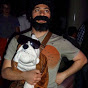 